I. Denumirea proiectului:              ASIGURAREA SCURGERII APEI ÎN LOCALITATEA BATA, JUDEȚUL ARADII. Titular:- numele: COMUNA BATA- adresa poştală: Comuna Bata, Str. Principală, nr. 162, jud. Arad-numar de telefon/fax. Tel: 0257- 434.701: Fax: 0257- 434.791,E-mail: primariabata.bata@yahoo.ro; comuna Bata are și pagină pe Facebook-primar comuna Bata Micurescu Ioan-numele persoanelor de contact: S.C. MAX PROVISION ENERGY S.R.L. Arad - Elaboratorul proiectului tehnic de execuție – ing. COLDEA AUREL –tel 0743137925- responsabil pentru protecţia mediului:  Micurescu IoanIII. Descrierea caracteristicilor fizice ale întregului proiect:Incadrarea proiectului conform Deciziei etapei de evaluare initiala nr. 13689/29.08.2023, emisă de Agenţia pentru Protecţia Mediului Arad este: proiectul intra, sub incidenta Legii nr. 292/2018 privind evaluarea impactului anumitor proiecte publice si private asupra mediului, fiind incadrat in anexa 2 pct. 13, lit. a) Orice modificari sau extinderi, altele decat cele prevazute la pct. 24 din anexa nr. 1 [...] care pot avea efecte semnificative negative asupra mediului ' proiectul propus intra sub incidenla art. 28 din Ordonanta de urgenta a Guvernului nr. 57/2007 privind regimul ariilor naturale protejate, conservarea habitatelor naturale, a florei si faunei salbatice, aprobata cu modificari si completari prin Legea rnr. 49/2Ol1, cu modificarile si completarile ulterioare, amplasamentul acestuia fiind situat in cadrul sitului ROSPA0029 Defileul Muresului lnferior si Dealurile Lipovei, RCSCI0064 Defileul Muresului; proiectul propus intra sub incidenta Legii apelor nr. 107/1996, cu modificarile si completarile ulterioare, art' 48, lit. c) lucrari, constructii si instalatii pentru protectia calitati apelor sau care influenteaza calitatea apelor, lucrari de canalizare si evacuare a apelor uzate, statii si instalatii de prelucrare a calitatii apelor, injectii de ape in subteran, alte asemenea lucrari.Amplasamentul proiectului: Amplasamentul elementelor de scurgere și colectare a apei se situează în intravilanul localității Bata, de-a lungul drumului județean DJ 682. Zona de amplasament a lucrării analizate nu este afectată de fenomene evidente de instabilitate sau eroziune. Amplasamentul lucrării conform plan de încadrare anexat (planșa nr. 1/01).-un rezumat al proiectului:Amplasamentul elementelor de scurgere și colectare a apei se situează în intravilanul localității Bata, de-a lungul drumului județean DJ 682. Zona de amplasament a lucrării analizate nu este afectată de fenomene evidente de instabilitate sau eroziune. Amplasamentul lucrării conform plan de încadrare anexat (planșa nr. 1/01). -justificarea necesităţii proiectului – este necesar o dirijare exacta/organizata a apelor pluviale. Accesele catre proprietati sunt de pamant sau din beton degradate iar podetul este colmatat si deteriorat si nu asigura continuitatea scurgerii apelor. -valoarea investiţiei: 819.140,84 lei inclusiv TVA- perioada de implementare propusă: Lucrările prevăzute a se realiza în prezenta documentaţie s-au eşalonat pe o perioadă de 4 luni.-planşe reprezentând limitele amplasamentului proiectului, inclusiv orice suprafaţă de teren solicitată pentru a fi folosită temporar (planuri de situaţie şi amplasamente) – anexate la dosar;-o descriere a caracteristicilor fizice ale întregului proiect, formele fizice ale proiectului (planuri, clădiri, alte structuri, materiale de construcţie şi altele)Situatiea existenta: -apele pluviale se scurs haotic (prin santurile de pamant )-accesele la proprietati sunt colmatate si nu asigura continuitatea scurgerii apei-podetul la strada laterala este colmatat si deteriorat si nu asigura continuitatea scurgerii apelor.Situatia propusa Realizarea șanțurilor constă în spargerea betonului existent de pe traseul lor (acolo unde exista), realizarea săpăturii la șablon, pozarea stratului de nisip sau balast nisipos în grosime de 5 cm și montarea elementelor prefabricate (element de fund de șanț).Podețele la accese se vor realiza din tuburi corugate cu diametrul interior de 300 mm și/sau 400 mm, tuburi așezate pe un pat de balast și închise la capete cu timpane prefabricate sau timpane din beton armat clasa C30/37, armăturile fiind 2 plase sudate de 100 x 100 x 8 amplasate pe ambele fețe cu acoperirea de deton 3 cm, pe zona afectată de accese se va reface și structura rutieră a accesului, structură rutieră alcătuită din 15 cm strat de fundație din piatră spartă așezată pe 25 cm strat inferior de fundație din balast.La strada laterală se va realiza un podeț tubular cu diametrul interior de 400 mm cu lungimea tubului de 6,00 m așezat pe un strat de balast și închis la capete cu timpane prefabricate sau timpane din beton armat clasa C30/37, armăturile fiind 2 plase sudate de 100 x 100 x 8 amplasate pe ambele fețe cu acoperirea de beton 3 cm.Structura rutieră prevăzută la podețul de la strada laterală este cu îmbrăcăminte cu pavaj, pavajul se va încadra în borduri din beton de ciment 20 x 25 cm montate pe o fundație din beton de ciment de clasă C25/30. Pavajul în grosime de 8 cm se va așeza pe un substrat de 3 … 5 cm nisip sau sort, care la rândul lor sunt așezate pe o fundație din piatră spartă de 15 cm grosime și un strat inferior de fundație din balast în grosime de 25 cm. Se prezintă elementele caracteristice ale proiectului propus:Profilul şi capacităţile de producţie: Inainte de a incepe lucrarile, constructorul pe baza proiectului de executie trebuie sa procedeze la operatiuni de pichetaj si de jalonare din zona accesului care permit:- sa se materializeze pe teren toate obiectivele incluse in investitie; - sa materializeze pe teren traseul lucrarii; traseul va fi marcat clar pe sol.Antreprenorul are obligatia de a materializa pe santier axele principale ale bazei de trasare, în cazul în care acest lucru nu poate fi materializat se va fixa un martor, fiind raspunzator de corectitudinea operatiei.Antreprenorul are obligatia sa protejeze si sa pastreze cu grija toate reperele, bornele sau alte obiecte folosite la trasarea lucrarilor, in scopul valorificarii acestora.Descrierea instalaţiei şi a fluxurilor tehnologice existente pe amplasament (după caz): nu este cazul, Descrierea proceselor de producţie ale proiectului propus, în funcţie de specificul investiţiei, produse şi subproduse obţinute, mărimea, capacitatea: Realizarea șanțurilor constă în spargerea betonului existent de pe traseul lor, realizarea săpăturii la șablon, pozarea stratului de nisip sau balast nisipos în grosime de 5 cm și montarea elementelor prefabricate (element de fund de șanț).Podețele la accese se vor realiza din tuburi corugate cu diametrul interior de 300 mm și/sau 400 mm, tuburi așezate pe un pat de balast și închise la capete cu timpane prefabricate sau timpane din beton armat clasa C30/37, armăturile fiind 2 plase sudate de 100 x 100 x 8 amplasate pe ambele fețe cu acoperirea de beton 3 cm, pe zona afectată de accese se va reface și structura rutieră a accesului, structură rutieră alcătuită din 15 cm strat de fundație din piatră spartă așezată pe 25 cm strat inferior de fundație din balast.La strada laterală se va realiza un podeț tubular cu diametrul interior de 400 mm cu lungimea tubului de 6,00 m așezat pe un strat de balast și închis la capete cu timpane prefabricate sau timpane din beton armat clasa C30/37, armăturile fiind 2 plase sudate de 100 x 100 x 8 amplasate pe ambele fețe cu acoperirea de deton 3 cm.Structura rutieră prevăzută la podețul de la strada laterală este cu îmbrăcăminte cu pavaj, pavajul se va încadra în borduri din beton de ciment 20 x 25 cm montate pe o fundație din beton de ciment de clasă C25/30. Pavajul în grosime de 8 cm se va așeza pe un substrat de 3 … 5 cm nisip sau sort, care la rândul lor sunt așezate pe o fundație din piatră spartă de 15 cm grosime și un strat inferior de fundație din balast în grosime de 25 cm. Materiile prime, energia şi combustibilii utilizaţi, cu modul de asigurare a acestora. Materia prima: nisip, balast, elemente prefabricateEnergia electrica nu este cazulRacordarea la reţelele utilitare existente în zonă: nu este cazulAsigurarea energiei electrice: nu este cazulAlimentarea cu gaze naturale: nu este cazulIncalzirea: nu este cazulDescrierea lucrărilor de refacere a amplasamentului în zona afectată de execuţia investiţiei  nu este cazul	Căi noi de acces sau schimbări ale celor existente – Nu  este cazul. Resursele naturale folosite în construcţie şi funcţionare:Pe perioada executiei lucrarilor se vor folosi urmatoarele resurse naturale:- minerale: nisip, pietris pentru prepararea betonului - combustibil: benzina, motorina folosite pentru functionarea utilajelor la executarea obiectivelor- apa: pentru prepararea si executarea lucrarilor umede- sol: pamant de umplutura folosit la sistematizarea pe verticala Pe perioada de utilizare se va folosi apa menajera din reteaua locala pentru uz curent. Metode folosite în construcţie/demolare – Se vor respecta prevederile din  Legii 10, cu privire la calitatea în constructii;	Se vor respecte cerintele de calitate A4, B2, D.	Trebuie îndeplinite conditiile de calitate ale materialelor ce intră în compunerea structurii rutiere, acestea trebuie să fie insoţite de certificate de calitate.Planul de execuţie, cuprinzând faza de construcţie, punerea în funcţiune, exploatare, refacere şi folosire ulterioară – Inainte de a incepe lucrarile, constructorul pe baza proiectului de executie trebuie sa procedeze la operatiuni de pichetaj si de jalonare din zona accesului care permit:- sa se materializeze pe teren toate obiectivele incluse in investitie; - sa materializeze pe teren traseul lucrarii; traseul va fi marcat clar pe sol.- Antreprenorul are obligatia de a materializa pe santier axele principale ale bazei de trasare, în cazul în care acest lucru nu poate fi materializat se va fixa un martor, fiind raspunzator de corectitudinea operatiei.- Antreprenorul are obligatia sa protejeze si sa pastreze cu grija toate reperele, bornele sau alte obiecte folosite la trasarea lucrarilor, in scopul valorificarii acestora.-fazele de execuţie sunt cele convenţionale de construire a acestor tipuri de lucrari conform devizului de lucrari.Pentru realizarea stațiilor se vor realiza următoarele lucrări:Realizarea săpăturii la cota din proiectRealizarea stratului din nisipMontarea elementelor prefabricateRealizarea podețelor.Lucrările prevăzute vor respecta cerințele impuse în caietele de sarcini, caiete de sarcini anexate prezentei documentații.Elementele  caracteristice a lucrării sunt :Categoria de importanţă - D	Proiectul este elaborat în conformitate cu reglementările tehnice în vigoare privind proiectarea şi realizarea investiţiilor de infrastructură, cu utilizarea materialelor în totalitate ecologice şi locale.Lungime totală a șanțului			L = 1.145,00 mTronson 1					L =    183,00 mTronson 2					L =    622,00 mTronson 3					L =    340,00 mAccese la proprietăți 300 mm, L = 6,00 m	-   9 bucAccese la proprietăți 400 mm, L = 6,00 m	- 44 bucPodeț 400 mm, L = 6,00 m la drum lateral	-   1 bucSiguranţa circulaţieiPe perioada execuţiei lucrărilor constructorul va lua măsurile de semnalizarea punctului de lucru conform Ordinului MT/MI 1124/411/2000.Devierea şi protejările de utilităţi aferente	Pentru realizarea investiţiei nu sunt necesare devieri de reţele sau lucrări de protejare a reţelelor existente. În cazul în care acestea există şi nu sunt cunoscute de către proiectant, se va sista lucrările în zona respectivă şi se va anunţa atât proiectantul, dirigintele de şantier și beneficiarul lucrării cât şi deţinătorul utilităţilor respective.Relaţia cu alte proiecte existente sau planificate – nu sunt Detalii privind alternativele care au fost luate în considerare – nu au fost luate in considerare alte alternative, deoarece nu este cazul. Alte activităţi care pot apărea ca urmare a proiectului (de exemplu, extragerea de agregate minerale, asigurarea unor noi surse de apă, surse sau linii de transport al energiei, creşterea numărului de locuinţe, eliminarea apelor uzate şi a deşeurilor) – nu este cazul; Alte autorizaţii cerute pentru proiect: -sunt precizate in certificatul de urbanism nr. 4/16.08.2023IV.  Descrierea lucrărilor de demolare necesare: se va indeparta betonul deteriorat din santul existent si din timpanele podetelor de la accesele la proprietati.V.  Descrierea amplasării proiectului- distanţa faţă de graniţe pentru proiectele care cad sub incidenţa <LLNK 11991     0252BO01   0 10>Convenţiei privind evaluarea impactului asupra mediului în context transfrontieră, adoptată la Espoo la 25 februarie 1991, ratificată prin <LLNK 12001    22 12 211   0 17>Legea nr. 22/2001, cu completările ulterioare Amplasamentul proiectului/proiectul nu intra sub incidenta Convenţiei privind evaluarea impactului asupra mediului în context transfrontieră, adoptată la Espoo la 25 februarie 1991, ratificată prin <LLNK 12001    22 10 201   0 17>Legea nr. 22/2001;- localizarea amplasamentului în raport cu patrimoniul cultural potrivit Listei monumentelor istorice, actualizată, aprobată prin <LLNK 12004  2314 50BJ01   0 55>Ordinul ministrului culturii şi cultelor nr. 2.314/2004, cu modificările ulterioare, şi Repertoriului arheologic naţional prevăzut de <LLNK 12000    43133 331   0 32>Ordonanţa Guvernului nr. 43/2000 privind protecţia patrimoniului arheologic şi declararea unor situri arheologice ca zone de interes naţional, republicată, cu modificările şi completările ulterioare Amplasamentul proiectului/proiectul nu intra sub incidenta prevederilor legislative mentionate.In zona nu sunt identificate monumente istorice/de arhitectură sau situri arheologice. Astfel nu exista conditionari de aceasta natura care sa influenteze amplasamentul propus.- hărţi, fotografii ale amplasamentului care pot oferi informaţii privind caracteristicile fizice ale mediului,  şi alte informaţii privind: -cele anexate la documentatie si care vor fi prezentate in cadrul sedintei CAT.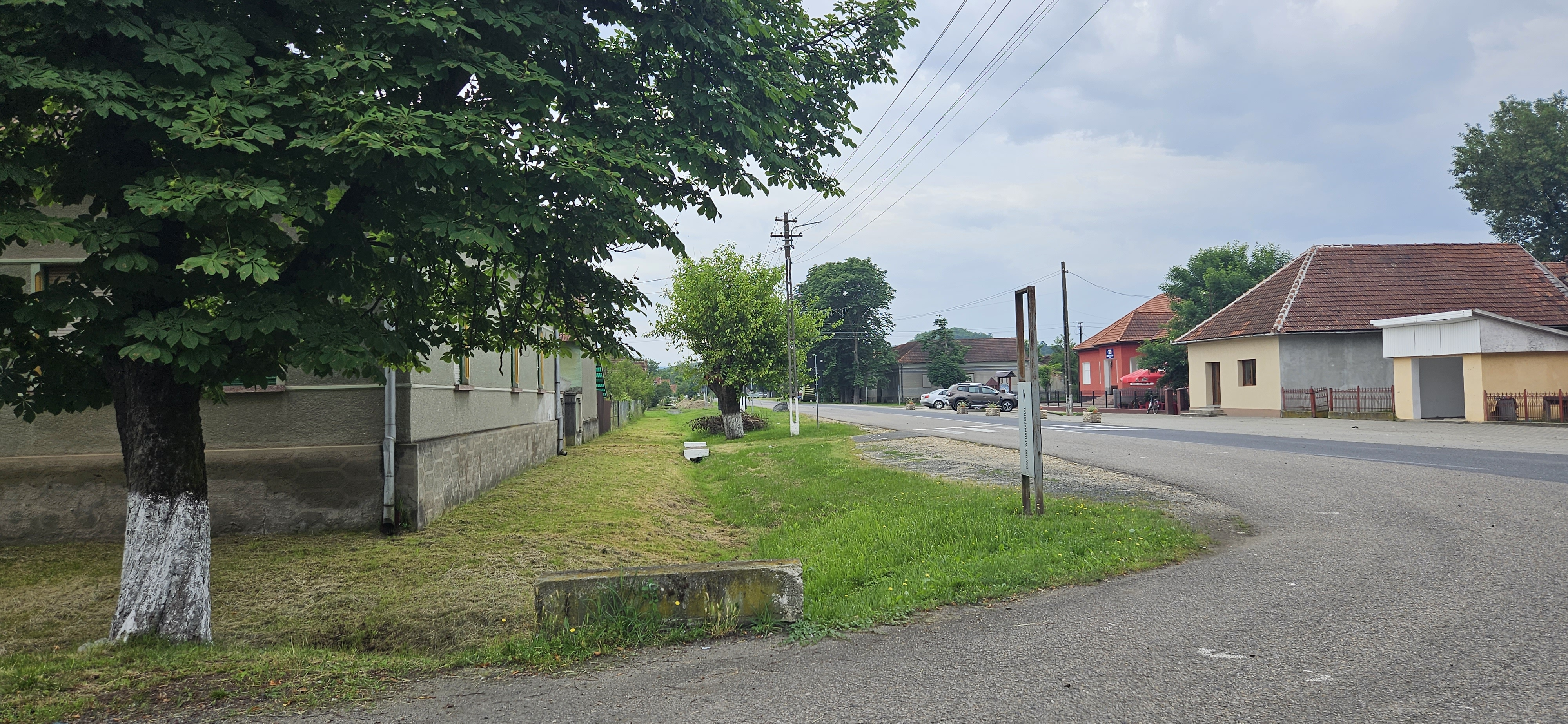 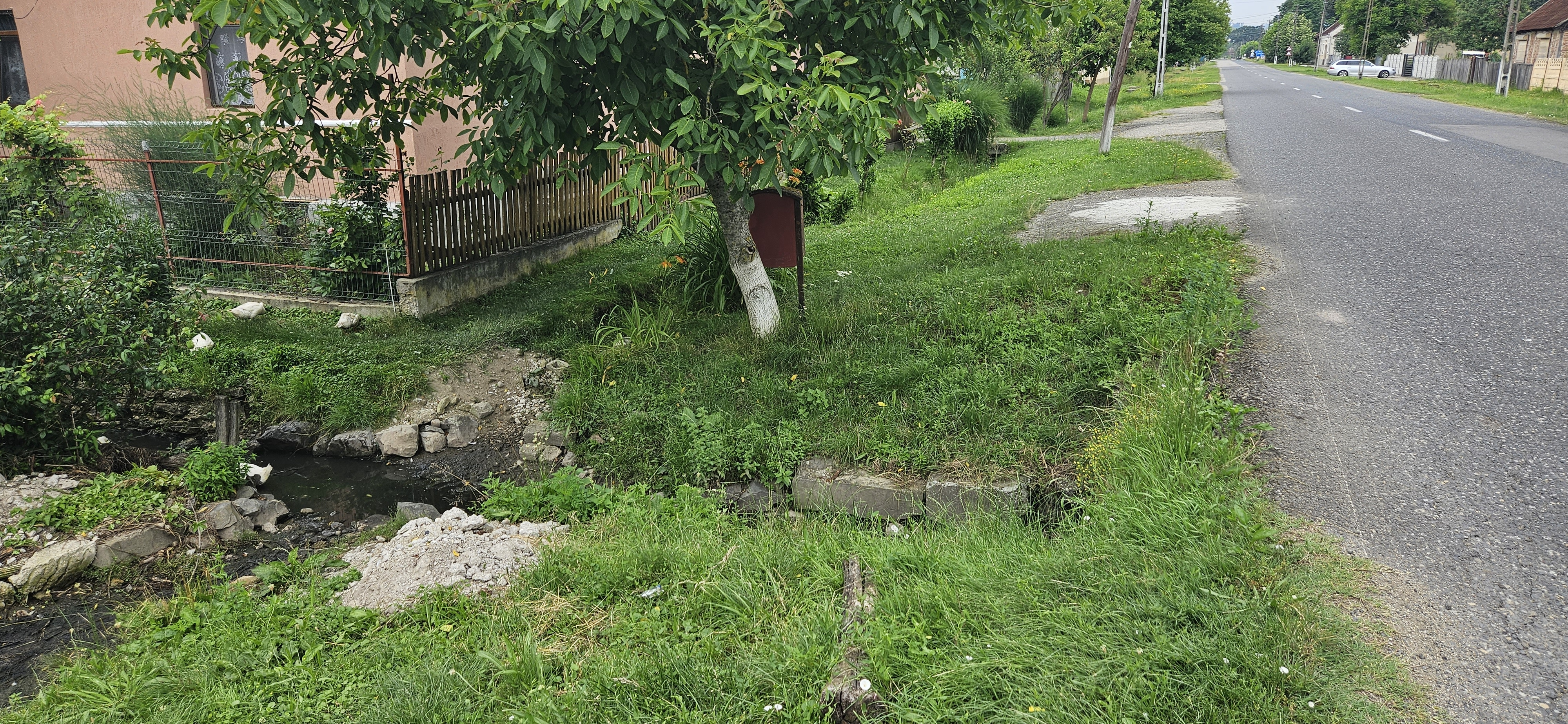 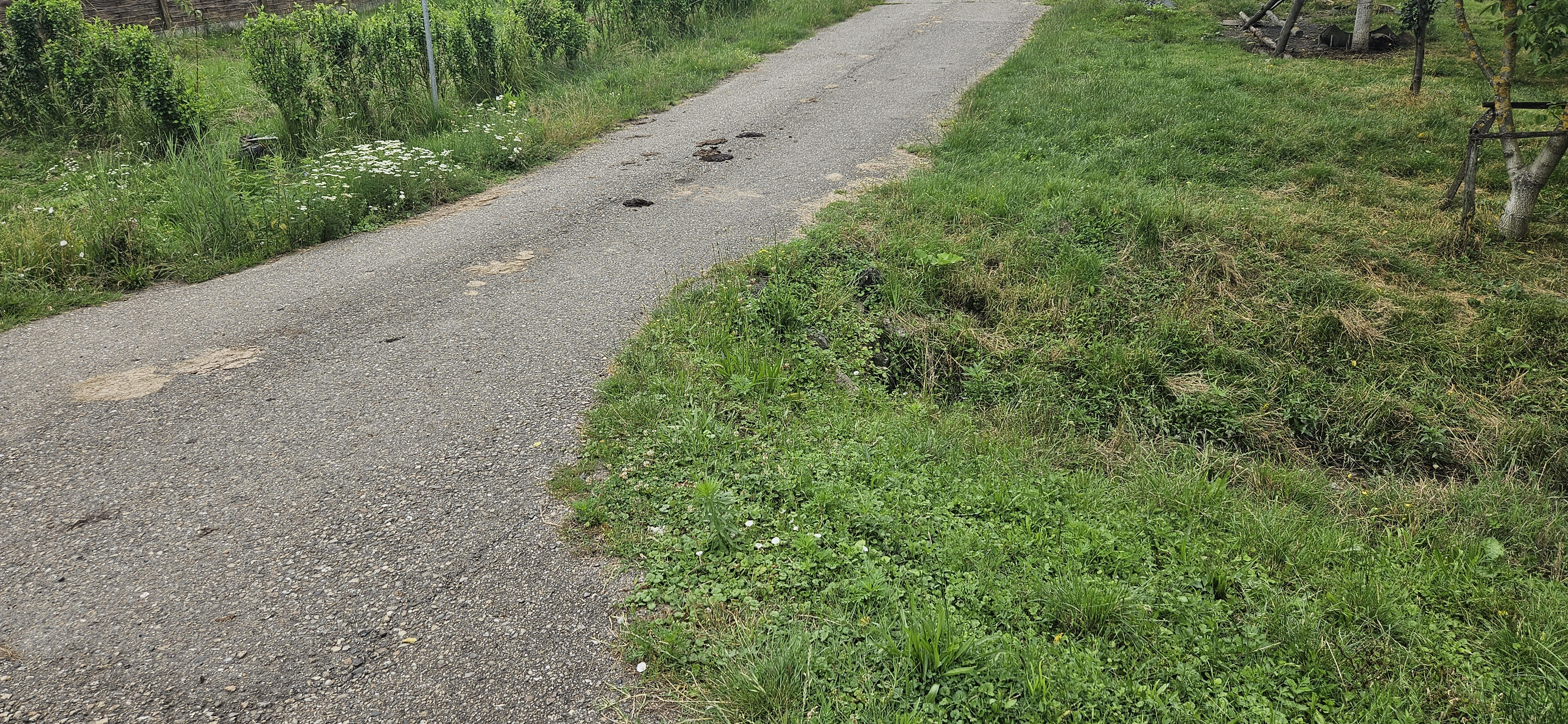 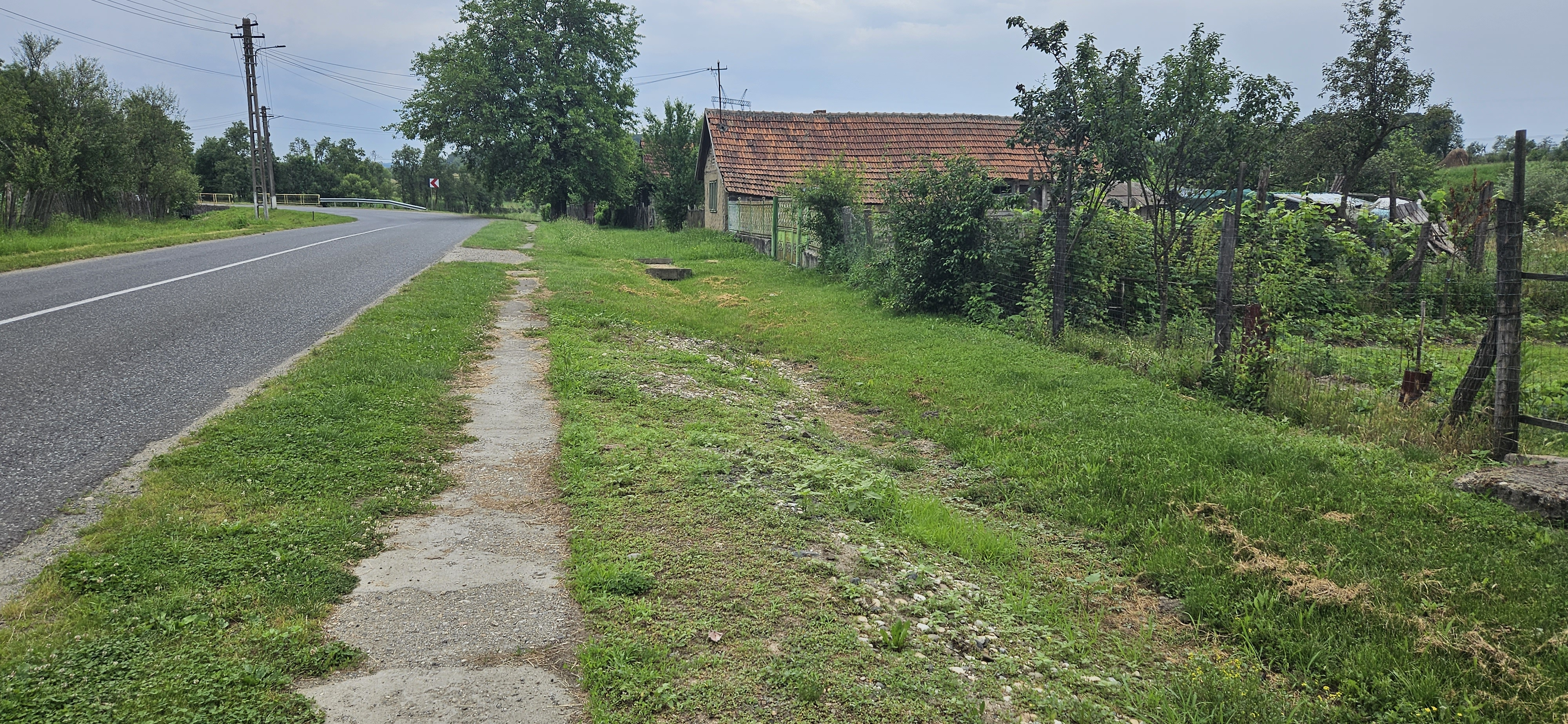 - coordonatele geografice ale amplasamentului proiectului, care vor fi prezentate sub formă de vector în format digital cu referinţă geografică, în sistem de proiecţie naţională Stereo 1970: Studiu topografic a fost realizat de o societate de specialitate prin ing. Daniel BAGRIN.Pentru efectuarea măsurătorilor s-a folosit stație totală și GPS. Metoda de lucru folosită a fost cea a drumuirii tahimetrice cu puncte radiate, măsurătorile s-au executat în sistemul de coordonate Stereografic 1970 Marea Neagră. Integrarea în sistemul stereografic 1970 s-a realizat cu ajutorul unui GPS cu o poziţie de poziţionare de 0,5 ... 2 cm.Contur sant si accese partea dreapta tronson 1            X=270760.904  Y=506167.701              X=270539.164  Y=506157.683              X=270539.096  Y=506159.181              X=270759.871  Y=506169.156              X=270760.853  Y=506169.206  Contur sant si accese partea dreapta tronson 2  X=270792.187  Y=505331.550    X=270788.265  Y=505344.318    X=270787.023  Y=505360.605    X=270786.637  Y=505366.596    X=270759.406  Y=506167.633    X=270760.904  Y=506167.701    X=270788.137  Y=505366.647    X=270788.524  Y=505360.656  Contur sant si accese partea stanga tronson 3  X=270825.026  Y=505523.665    X=270802.219  Y=505522.839    X=270799.830  Y=505523.782    X=270798.721  Y=505526.220    X=270788.325  Y=505832.036    X=270797.322  Y=505838.927    X=270805.233  Y=505838.850    X=270805.247  Y=505840.350    X=270799.757  Y=505451.591    X=270798.147  Y=505498.957    X=270816.213  Y=505499.845    X=270816.286  Y=505498.347    X=270799.696  Y=505497.531    X=270801.256  Y=505451.642    X=270799.757  Y=505451.591  - detalii privind orice variantă de amplasament care a fost luată în considerare: deoarece aceste santuri si accese catre propritati exista nu a fost necesara luarea in calcul a altor amplasamente.  VI. Descrierea tuturor efectelor semnificative posibile asupra mediului ale proiectului, în limita informaţiilor disponibile:   A. Surse de poluanţi şi instalaţii pentru reţinerea, evacuarea şi dispersia poluanţilor în mediu:  a) protecţia calităţii apelor: -  sursele de poluanţi pentru ape, locul de evacuare sau emisarul:Fiind o lucrare de infrastructură (șanțuri, podețe la accese), nu se impune racordarea la sursele de apă, energie electrică şi alte surse, pentru organizarea de şantier sursa de energie electrică va fi de genul acumulatori sau grup electrogen, iar sursa de apă potabilă va fi de tipul îmbuteliată.Prin realizarea proiectului se va inlatura posibilitatea infiltrarii apelor pluviale in zona șanțurilor.Apa pluviala se va colecta prin șanturi si rigole și se vor deversa la podețele proiectate, evitandu-se stagnarea apei de ploaie, sub forma de balti, pe zona stațiilor.Atat pe perioada construirii cat si in perioada de exploatare se va tine seama de protectia mediului fata de eventualii poluanti din aceste perioade.  - staţiile şi instalaţiile de epurare sau de preepurare a apelor uzate prevăzute: nu este cazulb) protecţia aerului: - nu este cazul- sursele de poluanţi pentru aer, poluanţi, inclusiv surse de mirosuri;-  instalaţiile pentru reţinerea şi dispersia poluanţilor în atmosferă:La executarea proiectului se vor respecta urmatoarele masuri:vehiculele de transport, vor corespunde condiţiilor tehnice prevăzute la inspecţiile tehnice care se efectuează periodic pe toată durata utilizării lor;concentrarea lucrarilor de organizare de santier se va realiza într-o zona delimitată, in interiorul amplasamentului, fapt care favorizeaza o exploatare controlată şi corectă; alimentarea cu carburanţi a mijloacelor de transport se va face numai în staţii de alimentare autorizate;In vederea mentinerii calitatii aerului, in parametrii optimi, in zona amplasamentului, in perioada realizarii lucrarilor de constructie, se vor respecta urmatoarele conditii:utilizarea apei, pentru suprimarea prafului, in cantitatile, frecventa si proportiile necesare, in zona de lucru, la sfarsitul fiecarei saptamani de lucru,;pe spatiile verzi, acolo unde, pentru efectuarea lucrarilor, s-a indepartat stratul vegetal, la finalizarea acestora, vegetatia va fi replantata – daca este cazul;minimizarea activitatilor generatoare de praf;oprirea motoarelor tuturor vehiculelor aflate in stationare, in zona santierului; c) protecţia împotriva zgomotului şi vibraţiilor:    -  sursele de zgomot şi de vibraţii;In perioada de construire sursele de zgomot şi vibraţii pot fi generate de:- autovehiculele în timpul aprovizionării cu materiale de construcţie; - utilajele de sistematizare a terenului; - lucrări în cadrul executarii celor propuse; - amenajările şi dotările pentru protecţia împotriva zgomotului şi vibraţiilor In perioada de construire:- buna funcţionare a echipamentelor folosite;Efectele surselor de zgomot și vibrații se pot manifesta numai local si redus pentru care se vor lua masuri de limitare a vitezei in santier si folosirea de utilaje de executie performante pentru a nu crea efecte negative asupra vecinatatilor.In perioada de functionare: Activitatea nu va include surse de zgomot si vibratii care sa depaseasca limitele admisibile. Se vor utiliza echipamente omologate, respectand nivelul de zgomot si vibratii admisibile, conform normelor in vigoare.  d) protecţia împotriva radiaţiilor:    -  sursele de radiaţii: nu este cazul;    –  amenajările şi dotările pentru protecţia împotriva radiaţiilor – nu este cazul;    e) protecţia solului şi a subsolului:    -  sursele de poluanţi pentru sol, subsol, ape freatice şi de adâncime:   – lucrările şi dotările pentru protecţia solului şi a subsolului:Sursele de poluare in perioada de executie sunt generate de: - traficul auto prin scurgeri accidentale de produse petroliere in timpul operatiilor de alimentare sau datorita starii tehnice defectuoase a utilajelor si echipamentelor de transport si montaj.- depozitarea materialelor de constructii si a deseurilor pe suprafete de teren neimpermeabilizate. Reducerea impactului asupra solului si subsolului se realizeaza prin utilizarea mijloacelor de transport si montaj in stare buna de functionare si depozitarea controlata a reziduurilor si a materialelor de constructii. In perioada de executie, poluarea solului si subsolului variaza de la negativ moderat la neglijabil.   f) protecţia ecosistemelor terestre şi acvatice: nu este cazul    - identificarea arealelor sensibile ce pot fi afectate de proiect: nu este cazul    – lucrările, dotările şi măsurile pentru protecţia biodiversităţii, monumentelor naturii şi ariilor protejate: sunt prezentate la capitolul XIII-XIV din prezentul memoriu    g) protecţia aşezărilor umane şi a altor obiective de interes public:    -  identificarea obiectivelor de interes public, distanţa faţă de aşezările umane, respectiv faţă de monumente istorice şi de arhitectură, alte zone asupra cărora există instituit un regim de restricţie, zone de interes tradiţional şi altel: Amplasamentul proiectului este situat in intravilan, in cadrul localitatii Bata.  Realizarea (refacerea) lucrarilor propuse nu vor pune in pericol asezarile umane sau alte obiective de interes public. Prin realizarea proiectul se va crea dirijarea apelor pluviale in mod organizat si totodata un confort locuitorilor. Accesul catre proprietati sa fi refacut. – lucrările, dotările şi măsurile pentru protecţia aşezărilor umane şi a obiectivelor protejate şi/sau de interes public;Vor fi luate toate măsurile in vederea limitarii generarii de praf in timpul lucrarilor, de catre prestatorul lucrarilor de constructii care va avea in vedere ca utilajele si mijloacele de transport utilizate sa fie corespunzatoare din punct de vedere tehnic si sa nu genereze noxe peste limitele admise de legislatia in vigoare.     h) prevenirea şi gestionarea deşeurilor generate pe amplasament în timpul realizării proiectului/în timpul exploatării, inclusiv eliminarea:- lista deşeurilor (clasificate şi codificate în conformitate cu prevederile legislaţiei europene şi naţionale privind deşeurile), cantităţi de deşeuri generate: Deseuri rezultate in perioada de executie.In perioada de executie pot rezulta urmatoarele tipuri de deseuri: pamant de decoperta, de excavatie, materiale de constructii, resturi conducte, conductori, tamplarie, uleiuri uzate. Pana la transportul deseurilor generate in decursul desfasurarii lucrarilor pe santier, colectarea, transportul si depozitarea temporara sau definitiva a acestora se va face conform prevederilor HG nr. 856 din 16.08.2002 privind evidenta gestiunii deseurilor si aprobarea listei cuprinzand deseurile, inclusiv deseurile periculoase. Vehiculele care asigura transportul surplusului de materiale rezultate din sapaturi sau materiale ramase din procesul de executie vor fi riguros verificate pentru a preintampina imprastierea acestora pe traseu si vor avea rotile curatate la iesirea din zona santierului. Pentru muncitorii de pe santier se vor asigura closete ecologice cu tanc etans vidanjabil. Colectarea selectiva a deseurilor se va face prin pubele specializate. Se vor respecta prevederile Legii nr. 426/2001 si HG 856/2002.    –  programul de prevenire şi reducere a cantităţilor de deşeuri generate;    –  planul de gestionare a deşeurilor – gestionarea deseurilor se va face conform cu HG 856/2002; i) gospodărirea substanţelor şi preparatelor chimice periculoase:    -  substanţele şi preparatele chimice periculoase utilizate şi/sau produse – la implementarea proiectului nu vor fi folosite substante si preparate chimice periculoase; combustibilii folositi de catre mijloacele de transport  vor fi aprovizionati direct de la statile de alimentare autorizate.Nu se vor depozita in cadul incintei sau in cladire substante toxice sau periculoase. –  modul de gospodărire a substanţelor şi preparatelor chimice periculoase şi asigurarea condiţiilor de protecţie a factorilor de mediu şi a sănătăţii populaţiei – nu este cazul    B. Utilizarea resurselor naturale, în special a solului, a terenurilor, a apei şi a biodiversităţii: - sunt prezentate la capitolul XIII-XIV din prezentul memoriu     VII. Descrierea aspectelor de mediu susceptibile a fi afectate în mod semnificativ de proiect:     - impactul asupra populaţiei, sănătăţii umane, biodiversităţii (acordând o atenţie specială speciilor şi habitatelor protejate), conservarea habitatelor naturale, a florei şi a faunei sălbatice, terenurilor, solului, folosinţelor, bunurilor materiale, calităţii şi regimului cantitativ al apei, calităţii aerului, climei (de exemplu, natura şi amploarea emisiilor de gaze cu efect de seră), zgomotelor şi vibraţiilor, peisajului şi mediului vizual, patrimoniului istoric şi cultural şi asupra interacţiunilor dintre aceste elemente. Natura impactului (adică impactul direct, indirect, secundar, cumulativ, pe termen scurt, mediu şi lung, permanent şi temporar, pozitiv şi negativ);Perioada de execuție Factorul de mediu APA Prin realizarea proiectului se face o consolidare/refacere a acceselor catre proprietati, precum si realizarea/taluzarea santurilor existente. Acestea sunt in prezent din pamant, scurgerea lor fiind haotica. Prin realizarea acelor santuri din prefabricate din beton, se va reliaza o scurgere a apelor pluviale organizat.Factorul de mediu AER Activitățile din șantier pot avea un posibil impact asupra calității atmosferei din zonele de lucru și din zonele adiacente acestora, precum și traficul auto generat de vehicule transport materiale in zona. O apreciere a emisiilor specifice în perioada de construcție conduce la concluzia că acestea, în punctele de lucru sunt locale, punctiforme.Factorul de mediu ZGOMOT ȘI VIBRAȚII Efectele surselor de zgomot și vibrații se pot manifesta numai local si redus pentru care se vor lua urmatoarele măsuri:- se recomandă lucru numai în perioada de zi; - întreținerea permanentă a drumurilor contribuie la reducerea impactului sonor. Factorul de mediu SOL ȘI SUBSOL Impactul realizării investiției asupra factorului de mediu sol și subsol în perioada de execuție se estimeaza ca va fi moderat, manifestându-se local pe perioada construcției. - repararea si alimentarea utilajelor Se va face numai in unitati specializate; - se vor amplasa containere pentru colectarea deseurilor menajere si asimilabile pentru personalul muncitor.Efectele realizării investiției asupra factorului de mediu sol și subsol în perioada de execuție se estimeaza ca vor fi reduse, manifestându-se doar local pe perioada construcției. Factorul de mediu BIODIVERSITATEAEfectele realizării investiției asupra factorului de mediu biodiversitatea în perioada de execuție se estimeaza ca vor fi nesemnificative. Factorul de mediu PEISAJ Impactul negativ asupra peisajului poate apare în perioada de execuție prin prezența șantierului și din desfășurarea lucrărilor si se estimeaza ca va fi redus, local, de scurtă durată. MEDIUL SOCIAL ȘI ECONOMIC Impactul asupra mediul social și economic va fi pozitiv, accesul catre proprietati va fi refacut sau realizat (functie de particularitati), scurgerea apelor pluviale va fi in mod organizat.CONDIȚII CULTURALE ȘI ETNICE, PATRIMONIU CULTURAL Nu se prelimină efecte negative asupra patrimoniului cultural existent prin realizarea lucrărilor proiectatePerioada de exploatare Factorul de mediu APA: Prin măsurile proiectate de colectare și evacuare dirijată a apelor din precipitații, se apreciază că eroziunea solului și sedimentările necontrolate din zona analizată se vor reduce la minim iar solutiile tehnice alese pentru sistemul hidroedilitar asigura protectia apelor.Factorul de mediu AER: - Factorul de mediu SOL ȘI SUBSOL: nu vor interveni schimbări în calitatea și structura solului și subsolului.Factorul de mediu PEISAJ: -cu spatii verzi.    – extinderea impactului (zona geografică, numărul populaţiei/habitatelor/speciilor afectate): -nu este cazul – impactul va fi nesemnificativ.     – magnitudinea şi complexitatea impactului: date fiind caracteristicile proiectului se constată faptul că potențialul impact nesemnificativ la faza de construire asupra oricărui factor de mediu se va înregistra strict local, în perimetrul amplasamentului analizat. Din acest punct de vedere se constată faptul că magnitudinea și complexitatea impactului asupra mediului inconjurător sunt limitate la un nivel extrem de redus și nesemnificativ.    – probabilitatea impactului: probabilitatea înregistrării unui impact negativ semnificativ asupra oricărui factor de mediu este extrem de redusă.    – durata, frecvenţa şi reversibilitatea impactului: durata de manifestare a potențialului impact nesemnificativ asupra factorilor de mediu va fi limitată la perioada aferentă executării lucrărilor propuse. Frecvența de înregistrare a potențialului impact nesemnificativ asupra factorilor de mediu va fi în mod direct corelată cu programul de lucru ce va fi stabilit pe durata executării lucrărilor.    – măsurile de evitare, reducere sau ameliorare a impactului semnificativ asupra mediului: - Deșeurile rezultate la faza de implementare a proiectului vor fi colectate selectiv, cu posibilităţi de eliminare/valorificare cu societăţi autorizate; vor fi evacuate ritmic, fără a bloca căile de acces pietonale și stradale;- Se va evita depozitarea necontrolata a deșeurilor rezultate;- Se va asigura salubrizarea zonei și mentinerea curateniei pe traseul drumurilor de acces, pe toata perioada realizarii lucrărilor;- Se vor lua măsuri pentru evitarea poluării solului, prin depozitarea pe suprafeţe impermeabile a materialelor și a deșeurilor rezultate în urma implementarii proiectului;- Pentru evitarea poluarii accidentale cu materiale periculoase (scurgeri accidentale de combustibili, de ulei de motor), reparatiile mijloacelor de transport/utilajelor se vor executa doar la societati autorizate;- Nu se vor evacua ape uzate neepurate sau insuficient epurate în emisari naturali, canale de desecare, rigole stradale sau freatic atat pe perioada execuției lucrărilor cat și dupa aceasta; –  natura transfrontalieră a impactului: – nu este cazul.    VIII. Prevederi pentru monitorizarea mediului - dotări şi măsuri prevăzute pentru controlul emisiilor de poluanţi în mediu, inclusiv pentru conformarea la cerinţele privind monitorizarea emisiilor prevăzute de concluziile celor mai bune tehnici disponibile aplicabile. Indicatorii de calitate ai apelor uzate -nu este cazul IX. Legătura cu alte acte normative şi/sau planuri/programe/strategii/documente de planificare:Justificarea încadrării proiectului, după caz, în prevederile altor acte normative naţionale care transpun legislaţia Uniunii Europene: <LLNK 832010L0075           20>Directiva 2010/75/UE (IED) a Parlamentului European şi a Consiliului din 24 noiembrie 2010 privind emisiile industriale (prevenirea şi controlul integrat al poluării), <LLNK 832012L0018           20>Directiva 2012/18/UE a Parlamentului European şi a Consiliului din 4 iulie 2012 privind controlul pericolelor de accidente majore care implică substanţe periculoase, de modificare şi ulterior de abrogare a<LLNK 831996L0082           20> Directivei 96/82/CE a Consiliului, <LLNK 832000L0060           20>Directiva 2000/60/CE a Parlamentului European şi a Consiliului din 23 octombrie 2000 de stabilire a unui cadru de politică comunitară în domeniul apei, <LLNK 832008L0050           31>Directiva-cadru aer 2008/50/CE a Parlamentului European şi a Consiliului din 21 mai 2008 privind calitatea aerului înconjurător şi un aer mai curat pentru Europa, <LLNK 832008L0098           20>Directiva 2008/98/CE a Parlamentului European şi a Consiliului din 19 noiembrie 2008 privind deşeurile şi de abrogare a anumitor directive, şi altele).Proiectul nu se incadreaza in prevederile legislative mentionate.B. Se va menţiona planul/programul/strategia/documentul de programare/planificare din care face proiectul, cu indicarea actului normativ prin care a fost aprobat:Pentru relizarea acestor lucrari s-a eliberat Certificatul de urbanism nr. 4/16.08.2023.Situatia teren in prezent – intravilanul localitatii Bata conform PUGNatura proprietatii: publica- drumX.   Lucrări necesare organizării de şantier - descrierea lucrărilor necesare organizării de şantier; - Pentru această lucrare nu se va realiza nicio bază pentru organizarea de șantier. - localizarea organizării de şantier: Pentru această lucrare nu se va realiza nicio bază pentru organizarea de șantier.- descrierea impactului asupra mediului a lucrărilor organizării de şantier – Pentru această lucrare nu se va realiza nicio bază pentru organizarea de șantier.– surse de poluanţi şi instalaţii pentru reţinerea, evacuarea şi dispersia poluanţilor în mediu în timpul organizării de şantier;Pentru această lucrare nu se va realiza nicio bază pentru organizarea de șantier. – dotări şi măsuri prevăzute pentru controlul emisiilor de poluanţi în mediu.Pentru această lucrare nu se va realiza nicio bază pentru organizarea de șantier. XI.   Lucrări de refacere a amplasamentului la finalizarea investiţiei, în caz de accidente şi/sau la încetarea activităţii, în măsura în care aceste informaţii sunt disponibile: - la finalizarea lucrarilor se vor transporta toate deseurile rezultate, - se vor realiza lucrări de amenajare in funcţie de caracteristicile zonei afectate astfel încât sa fie limitat impactul negativ asupra acestora– aspecte referitoare la prevenirea şi modul de răspuns pentru cazuri de poluări accidentale - se vor intretine corespunzator toate sistemele/instalatiile de evacuare a apelor uzate menajere si pluviale;- in cazul unor poluari accidentale se vor lua toate masurile necesare astfel incat factorii de mediu sa fie cat mai putin afectati, respectiv:- se va acţiona imediat pentru a controla, izola, elimina sau, în caz contrar, pentru a gestiona poluanţii respectivi şi/sau orice alţi factori contaminanţi, în scopul limitării sau prevenirii extinderii prejudiciului asupra mediului şi a efectelor negative asupra sănătăţii umane sau agravării deteriorării serviciilor;- se vor aplica măsurile reparatorii necesare inlaturarii prejudiciului cauzat asupra mediului de accident, proporţionale cu prejudiciul cauzat şi capabile să conducă la îndepărtarea efectelor prejudiciului;    – aspecte referitoare la închiderea/dezafectarea/demolarea instalaţiei: -  nu este cazul;    – modalităţi de refacere a stării iniţiale/reabilitare în vederea utilizării ulterioare a terenului: nu este cazul XII.   Anexe - piese desenate:    1. planul de încadrare în zonă a obiectivului şi planul de situaţie, cu modul de planificare a utilizării suprafeţelor; formele fizice ale proiectului (planuri, clădiri, alte structuri, materiale de construcţie şi altele); planşe reprezentând limitele amplasamentului proiectului, inclusiv orice suprafaţă de teren solicitată pentru a fi folosită temporar (planuri de situaţie şi amplasamente) - atasate dosarului;    2. schemele-flux pentru procesul tehnologic şi fazele activităţii, cu instalaţiile de depoluare: nu este cazul     3. schema-flux a gestionării deşeurilor: nu este cazul;    4. alte piese desenate, stabilite de autoritatea publică pentru protecţia mediului: nu este cazul;    XIII.   Pentru proiectele care intră sub incidenţa prevederilor <LLNK 12007    57182 3?2  28 57>art. 28 din Ordonanţa de urgenţă a Guvernului nr. 57/2007 privind regimul ariilor naturale protejate, conservarea habitatelor naturale, a florei şi faunei sălbatice, aprobată cu modificări şi completări prin <LLNK 12011    49 10 201   0 17>Legea nr. 49/2011, cu modificările şi completările ulterioare, memoriul va fi completat cu următoarele: a) descrierea succintă a proiectului şi distanţa faţă de aria naturală protejată deinteres comunitar, precum şi coordonatele geografice (Stereo 70) ale amplasamentuluiproiectului. Aceste coordonate vor fi prezentate sub formă de vector în format digital cureferinţă geografică, în sistem de proiecţie naţională Stereo 1970, sau de tabel în formatelectronic conţinând coordonatele conturului (X, Y) în sistem de proiecţie naţionalăStereo 1970;Contur sant si accese partea dreapta tronson 1            X=270760.904  Y=506167.701              X=270539.164  Y=506157.683              X=270539.096  Y=506159.181              X=270759.871  Y=506169.156              X=270760.853  Y=506169.206  Contur sant si accese partea dreapta tronson 2  X=270792.187  Y=505331.550    X=270788.265  Y=505344.318    X=270787.023  Y=505360.605    X=270786.637  Y=505366.596    X=270759.406  Y=506167.633    X=270760.904  Y=506167.701    X=270788.137  Y=505366.647    X=270788.524  Y=505360.656  Contur sant si accese partea stanga tronson 3  X=270825.026  Y=505523.665    X=270802.219  Y=505522.839    X=270799.830  Y=505523.782    X=270798.721  Y=505526.220    X=270788.325  Y=505832.036    X=270797.322  Y=505838.927    X=270805.233  Y=505838.850    X=270805.247  Y=505840.350    X=270799.757  Y=505451.591    X=270798.147  Y=505498.957    X=270816.213  Y=505499.845    X=270816.286  Y=505498.347    X=270799.696  Y=505497.531    X=270801.256  Y=505451.642    X=270799.757  Y=505451.591  Comuna Bata (inclusiv santurile, accesele si podetul) face parte din sit-ul ROSPA0029 Defileul Muresului Inferior si dealurile Lipovei ROSCI0064 Defileul Mureslui.Situl conservă patru habitate naturale de interes comunitar (Păduri ilirice de stejar cu carpen, Păduri balcano-panonice de cer și gorun, Păduri ripariene mixte cu Quercus robur, Ulmus laevis, Fraxinus excelsior sau Fraxinus angustifolia, din lungul marilor râuri și Pajiști xerice pe substrat calcaros) și protejează o gamă floristică și faunistică diversă, exprimată atât la nivel de specii cât și la nivel de ecosisteme terestre sau acvatice.Prin realizarea lucrarilor propuse in proiect impactul asupra speciei va fi unul nesemnificativ b) numele şi codul ariei naturale protejate de interes comunitar;Pe amplasamentul proiectului nu au fost identificate habitate de interes comunitar iar speciile pentru care au fost desemnate cele două situri Natura 2000, conform hărților de distribuție din planul de management și din cadrul proiectului "Elaborarea strategiilor de conservare, a planurilor de monitorizare şi dezvoltare durabilă pentru ROSCI0064 Defileul Mureşului Inferior"  sunt mentionate la capitolele urmatoare.Prin realizarea lucrarilor propuse in proiect, impactul asupra speciei va fi unul nesemnificativ c) prezenţa şi efectivele/suprafeţele acoperite de specii şi habitate de interes comunitar în zona proiectului;La baza desemnării sitului se află mai multe specii de mamifere, insecte (Euphydryas maturna), pești, reptile și amfibieni (enumerate în anexa I-a a Directivei Consiliului European 92/43/CE din 21 mai 1992 - privind conservarea habitatelor naturale și a speciilor de faună și floră sălbatică sau aflate pe lista roșie a IUCN); precum și câteva specii floristice.Mamifere cu specii de: urs brun (Ursus arctos, lup (Canis lupus), cerb (Cervus elaphus), căprioară (Capreolus capreolus), râs eurasiatic (Lynx lynx), castor european (Castor fiber), vidră de râu (Lutra lutra), popândău european (Spermophilus citellus), liliacul mediteranean (Rhinolophus euryale), liliac mare cu potcoavă (Rhinolophus ferrumequinum ferrumequinum), liliac mic cu potcoavă (Rhinolophus hipposideros hipposideros), liliacul comun (Myotis myotis), liliacul cu aripi lungi (Miniopterus schreibersi);Reptile și amfibieni: șarpele orb (Anguis fragilis), șarpele de alun (Coronella austriaca), șarpele de apă (Natrix tessellata), șarpele lui Esculap (Elaphe longissima longissima), vipera cu corn bănățeană (Vipera ammodytes ammodytes), șopârla de câmp (Lacerta agilis), gușterul (Lacerta viridis), șopârla de ziduri (Podarcis muralis), ivorașul-cu-burta-galbenă (Bombina variegata), broască râioasă verde (Bufo viridis), broasca-roșie-de-munte (Rana temporaria), broasca-roșie-de-munte (Rana temporaria), brotac verde de copac (Hyla arborea), broască râioasă (Bufo bufo), buhaiul de baltă cu burtă roșie (Bombina bombina), broasca de pământ (Pelobates fuscus), tritonul comun transilvănean (Triturus vulgaris ampelensis), tritonul cu creastă (Triturus cristatus), tritonul de munte (Triturus alpestris), sălămâzdră de uscat (Salamandra salamandra salamandra), broasca-țestoasă europeană de baltă (Emys orbicularis);Pești: mreană vânătă ( Barbus meridionalis petenyi), dunăriță (Sabanejewia aurata bulgarica), porcușor de nisip (Gobio kessleri kessleri), boarță (Rhodeus sericeus amarus), avat (Aspius aspius), fusar (Zingel streber), sabiță (Pelecus cultratus), zvârlugă (Cobitis taenia), țipar (Misgurnus fossilis).Printre elementele vegetale semnalate în arealul sitului se află mai multe rarități floristice (arbori, arbusti, ierburi și flori), dintre care unele protejate la nivel european prin aceeași Directivă CE 92/43 din 21 mai 1992; astfel: gorun (Quercus petraea), fag (Fagus sylvatica), carpen (Carpinus betulus), cer (Quercus ceris), mojdrean (Fraxinus ornus), cireș sălbatic (Cerasus avium), sorb (Sorbus torminalis), un arbust cunoscut sub denumirea populară de „ghimpe” (Ruscus aculeatus) și trifoiașul de baltă (Marsilea quadrifolia), o plantă acvatică plutitoare.Prin realizarea lucrarilor propuse in proiect, impactul asupra speciei va fi unul nesemnificativ d) se va preciza dacă proiectul propus nu are legătură directă cu sau nu este necesar pentru managementul conservării ariei naturale protejate de interes comunitar; - nu este cazul de conservare a ariei naturale protejate, santurile exista, se propune prin proiect o taluzare/refacerea acestora pentru dirijarea lor in mod organizat. Podetul este colmatat iar accesele exista doar sunt deteriorate.Prin realizarea lucrarilor propuse in proiect, impactul asupra speciei va fi unul nesemnificativ e) se va estima impactul potenţial al proiectului asupra speciilor şi habitatelor din arianaturală protejată de interes comunitar;Pentru speciile de plante şi animale sălbatice terestre, acvatice şi subterane, care se află sub regim strict de protecţie, inclusiv cele prevăzute în anexa 4 A, B a OUG nr. 57/2007 cu modificările și completările ulterioare și care trăiesc atât pe teritoriul ROSCI0064 cât şi în afara lui, sunt interzise: - orice formă de recoltare, capturare, ucidere, distrugere sau vătămare; - perturbarea intenţionată în cursul perioadei de reproducere, de creştere, de hibernare şi de migraţie; - distrugerea şi/sau culegerea intenţionată a cuiburilor şi ouălor din natură; - deteriorarea şi/sau distrugerea locurilor de reproducere sau odihnă; - recoltarea florilor şi fructelor, culegerea, tăierea, dezrădăcinarea sau distrugerea cu intenţie a acestor plante în habitatele lor naturale; - deţinerea, transportul, comerţul sau schimburile în orice scop fără avizul autorităţii de mediu competente.Prin realizarea lucrarilor propuse in proiect, impactul asupra speciei va fi unul nesemnificativ f) alte informaţii prevăzute în legislaţia în vigoare.ARIA NATURALĂ PROTEJATĂ ROSCI0064 DEFILEUL MUREŞULUI, cu o suprafaţă totală de 34149,10 ha, are statut de protecţie la nivel comunitar, fiind instituită prin Ordinul ministrului mediului şi dezvoltării durabile nr. 1964/2007 privind instituirea regimului de arie naturală protejată a siturilor de importanţă comunitară ca parte integrantă a reţelei ecologice europene Natura 2000 în România, cu modificările şi completările ulterioare.Situl Natura 2000 este localizat la 460 0' 38" latitudine nordică şi 220 13' 8" longitudine estică, altitudinea medie fiind de 259 m şi, face parte din bioregiunea Continetală, Ecoregiunea Munţii Apuseni, Câmpia Banatului şi Crişurilor.- La nord este delimitat parţial de şoselele şi drumurile: DN 7, DJ 708, DC 74, DJ 707, DC 163, precum şi de digul malului drept al râului Mureş pentru localităţile Lipova, Conop, Bârzava, Zam, Burjuc, Gurasada şi Ilia. De asemenea se învecinează cu pădurile, păşunile şi grădinile aparţinând localităţilor Lipova, Conop, Bârzava, Vărădia de Mureş, Săvârşin, Petriş, Zam, Burjuc şi Gurasada.- La est este delimitat parţial de şoselele şi drumurile: DN 7, DJ 707G, DC 156, DC 154, DJ 706A. De asemenea se învecinează cu pădurile, păşunile, grădinile şi terenurile arabile aparţinând localităţilor Birchiş, Gurasada şi Ilia.Arii naturale protejate I. ROSCI0064 Defileul Mureșului - Sit Natura 2000 de tip SCI, sit de importanţă comunitară, instituit conform Ordinului de Ministru nr. 1964/2007 privind declararea siturilor de importanţă comunitară ca parte integrantă a reţelei ecologice europene Natura 2000 în România, completat și modificat conform Ordinului de Ministru nr. 2387/2011. II. Rezervația naturală 2.526 ”Pădurea Pojoga”, Rezervația naturală 2.527 ”Calcarele de la Godinești” și Rezervația naturală 2.534 ”Calcarele de la Boiu de Sus”, au fost instituite prin Legea nr. 5/06.03.2000 privind aprobarea Planului de amenajare a teritoriului naţional - Secţiunea a III-a - zone protejate, ca parte integrantă a rețelei naționale de arii naturale protejate. Art 2. Scopul constituirii ariilor naturale protejate: Scopul pentru care au fost instituite ariile naturale protejate este menținerea și îmbunătățirea stării de conservare a populațiilor speciilor și habitatelor de importanță comunitară și națională de pe teritoriul acestora, prin dezvoltarea durabilă a comunităților locale și în special prin utilizarea durabilă a resurselor naturale. Art  Localizarea ariilor naturale protejate Situl Natura 2000 ROSCI0064 Defileul Mureșului este situat în partea de sud-est a județului Arad – 67%, nord-vest a județului Hunedoara – 32%, nord-estul județului Timiș – 1%. Suprafața sitului conform formularului standard este de 34149 ha, rezervațiile naturale încadrându-se integral pe suprafața acestuia, pe teritoriile administrative ale localităților Bata, Bârzava, Birchiș, Lipova, Petriș, Săvârșin, Ususău, Vărădia de Mureș – județul Arad, Burjuc, Dobra, Gurasada, Ilia, Zam –județul Hunedoara, Margina – județul Timiș. Limitele ROSCI0064 sunt cele prezentate în cadrul Planului de management.ROPSA0029 DEFILEUL MURESULUI INFERIOR SI DEALURILE LIPOVEI are o suprafata de 55.660 ha este localizata in regiunea administrative Arad, Hunedoara si Timis, iar prioritatea pentru conservarea biodiversitatii o constituie cele treizeci si patru de pasari, respectiv: Alcedo atthis, Aquila pomarina, Bonasa bonasia, Bubo bubo, Caprimulgus europaeus, Falco columbarius, Ficedula albicollis, Ficedula parva, Gavia arctia, Hieraaetus pennatus, Ixobrychus minutus, Lullula arborea, Lanius collurio, Lanius minor, Nycticorax nycticorax, Pernis apivorus, Picus canus, Philomachusa pugnaz, Strix uralensis, Sylvia nisoria, Tringa glareola, Ciconia ciconia, Circaetus gallicus, Circus aeruginosus, Circus cyaneus, Crex crex, Chlidonias niger, Dendrocopos leucotos, Dendrocopos medius, Dendrocopos syriacus, Dryocopus martius, Egretta garzetta, Egretta alba, Ciconia nigra. Din totalul suprafetei sitului doar cca. 281,8 ha sunt in custodia Directiei Silvice Arad, mai exact suprafata care se suprapune peste situl ROSCI0407 Zarandul de vest.În concluzieImpactului generat de proiect asupra ariei naturale protejate va fi nesemnificativ. Starea de conservare a speciilor nu va fi afectată, deoarece dinamica populaţiilor la nivelul sitului nu se modifică; - arealul natural al speciilor de interes conservativ nu se reduce nici macar nu se intervine asupra lui, există un habitat suficient de vast pentru ca populaţiile speciilor să se menţină pe termen lung. Totodată proiectul nu va genera un impact negativ semnificativ asupra obiectivelor specifice de conservare ale speciilor și habitatelor din cele două arii naturale protejate.    XIV.   Pentru proiectele care se realizează pe ape sau au legătură cu apele, memoriul va fi completat cu următoarele informaţii, preluate din Planurile de management bazinale, actualizate:Localizarea proiectului:Drum public - santuri existente in localitatea Bata. Proiectul consta in refacerea din elemente de prefabricate a santurilor existente avand in vedere ca acestea sunt din pamant, refacerea acceselor catre proprietati deaorece acestea sunt din pamant sau din beton dar deteriorate iar podetul este colmatat, care blocheaza scurgerea apelor.Lungime totală a șanțului			L = 1.145,00 mTronson 1					L =    183,00 mTronson 2					L =    622,00 mTronson 3					L =    340,00 mAccese la proprietăți 300 mm, L = 6,00 m	-   9 bucAccese la proprietăți 400 mm, L = 6,00 m	- 44 bucPodeț 400 mm, L = 6,00 m la drum lateral	-   1 buc2. Indicarea stării ecologice/potenţialului ecologic şi starea chimică a corpului de apăde suprafaţă; pentru corpul de apă subteran se vor indica starea cantitativă şi stareachimică a corpului de apă.-in prezent santurile nu sunt cu apa.3. Indicarea obiectivului/obiectivelor de mediu pentru fiecare corp de apă identificat,cu precizarea excepţiilor aplicate şi a termenelor aferente, după caz.   –nu este cazulÎn concluzieImpactului generat de proiect asupra ariei naturale protejate va fi nesemnificativ, proiectul nu va genera un impact negativ semnificativ asupra obiectivelor specifice de conservare ale speciilor și habitatelor din cele două arii naturale protejate.  XV. Criteriile prevăzute în anexa nr. 3 la Legea nr.292/2018 privind evaluarea impactului anumitor proiecte publice şi private asupra mediului se iau în considerare, dacă este cazul, în momentul compilării informaţiilor în conformitate cu punctele III-XIV.     Caracteristicile proiectului care au fost examinate, în special, au fost:1.  a) dimensiunea și concepția întregului proiect; - mic     b) cumularea cu alte proiecte existente și/sau aprobate;- nu sunt     c) utilizarea resurselor naturale, în special a solului, a terenurilor, a apei și a biodiversității- in ceea ce priveste biodiversitatea, se vor lua toate masurile necesare fara a fi afectata biodiversitatea. Santurile exista, nu se vor crea alte santuri pentru dirijarea apelor pluviale. Se intervine doar la cele existente. Accesele catre proprietati exista iar podetul este colmatat.     d) cantitatea și tipurile de deșeuri generate/gestionate;- cantitati reduse     e) poluarea și alte efecte negative; -nesemnificativa      f) riscurile de accidente majore și/sau dezastre relevante pentru proiectul în cauză, inclusiv cele cauzate de schimbările climatice, conform informațiilor științifice;- redus     g) riscurile pentru sănătatea umană - de exemplu, din cauza contaminării apei sau a poluării atmosferice.- redus2. a) utilizarea actuală și aprobată a terenurilor:       -drum public3. a) importanța și extinderea spațială a impactului - de exemplu, zona geografică și dimensiunea populației care poate fi afectată;      b) natura impactului; - nesemnificativ     d) intensitatea și complexitatea impactului;- nesemnificativ      e) probabilitatea impactului;- local      f) debutul, durata, frecvența și reversibilitatea preconizate ale impactului;-local     g) cumularea impactului cu impactul altor proiecte existente și/sau aprobate;- nesemnificativ      h) posibilitatea de reducere efectivă a impactului: prin luarea masurilor organizatorice.Semnătura şi ştampila titularuluiBENEFICIARCOMUNA BATAFaza de proiectare:   D.T.A.C.MEMORIUL DE PREZENTAREconform continutului cadru prevazut in Anexa 5E din Legea nr 292/2018 privind evaluarea impactului anumitor proiecte publice și private asupra mediuluiintocmit  conform Deciziei etapei de evaluare initiala nr. 13689/29.08.2023 emisa de APM Aradpentru proiectul: “ASIGURAREA SCURGERII APEI ÎN LOCALITATEA BATA, JUDEȚUL ARAD”dincomuna Bata2023